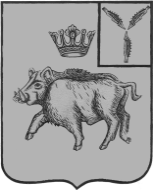 АДМИНИСТРАЦИЯБАЛТАЙСКОГО МУНИЦИПАЛЬНОГО РАЙОНАСАРАТОВСКОЙ ОБЛАСТИП О С Т А Н О В Л Е Н И Ес.БалтайО внесении изменений в постановление администрации Балтайского муниципального района от 18.06.2015 № 253 «Об утверждении схемы размещения рекламных конструкций на территории Балтайского муниципального района»В соответствии с положениями части 5.8 статьи 19 Федерального закона от 13.03.2006 № 38-ФЗ «О рекламе», руководствуясь Уставом Балтайского муниципального района,ПОСТАНОВЛЯЮ:1.Внести в постановление администрации Балтайского муниципального района от 18.06.2015 № 253 «Об утверждении схемы размещения рекламных конструкций на территории Балтайского муниципального района» следующие изменения:1.1.В приложении № 1 к постановлению:1)Пункты 9 и 10 в разделе «Адреса расположения земельных участков для установки объектов наружной рекламы и тип конструкций в с.Балтай Балтайского района Саратовской области исключить.1.2.В приложении № 2 к постановлению:1)Пункты 9 и 10 из экспликации схемы размещения рекламных конструкций на территории Балтайского муниципального района Саратовской области исключить.1.3.В приложении № 3 к постановлению экспликации № 9 и № 10 исключить.2.Настоящее постановление вступает в силу со дня его обнародования.3.Контроль за исполнением настоящего постановления возложить на первого заместителя главы администрации Балтайского муниципального района.Глава Балтайского муниципального района						        А.А.Грунов